purpose:	The HICS 201 – Incident Briefing provides the Incident Commander and the Hospital Incident Management Team (HIMT) with basic information regarding the incident, current situation, and the resources allocated to the response.  ORIGINATION:	Prepared by the Incident Commander for presentation to the staff or later to the incoming Incident Commander along with a detailed oral briefing.COPIES TO:	Duplicate and distribute before the initial briefing of the Command and General Staff or 	other responders as appropriate. All completed original forms must be given to the Documentation Unit Leader.Notes:	If additional pages are needed for any form page, use a blank HICS 201 and repaginate as needed. Additions may be made to the form to meet the organization’s needs.1. Incident Name                                                                            
St. Elsewhere COVID-192. Operational Period    (#       1            )       DATE:     FROM:      19 – AUG - 20120  TO:      20-AUG-2020 TIME:        FROM: 0800    TO: 0800. (NORMALLY THIS IS A SHORT TIMEFRAME FOR THE OPERATIONAL PERIOD, BUT WITH A PANDEMIC/EPIDEMIC IT IS A MUCH LONGER EXPECTED TIMEFRAME SO 24 HOURS, OR EVEN LONGER, ARE EXPECTED)3. Situation Summary  (for briefings or transfer of command)3. Situation Summary  (for briefings or transfer of command)The first confirmed case of COVID-19 has just been confirmed on a patient in the ICU.  The patient has been under Airborne Isolation since admission with proper PPE being used by staff.(THIS IS WHERE YOU PUT A SHORT OVERVIEW OF WHAT IS GOING ON.  IT DOESN’T NEED TO INCLUDE EVERYTHING AND WE KNOW THAT THE INFORMATION WILL CHANGE, YOU DON’T HAVE TO UPDATE THIS ONE, IT IS EXPECTED TO CHANGE)The first confirmed case of COVID-19 has just been confirmed on a patient in the ICU.  The patient has been under Airborne Isolation since admission with proper PPE being used by staff.(THIS IS WHERE YOU PUT A SHORT OVERVIEW OF WHAT IS GOING ON.  IT DOESN’T NEED TO INCLUDE EVERYTHING AND WE KNOW THAT THE INFORMATION WILL CHANGE, YOU DON’T HAVE TO UPDATE THIS ONE, IT IS EXPECTED TO CHANGE)4. Health and Safety Briefing Identify potential incident health and safety hazards and implement necessary measures (remove hazard, provide personal protective equipment, warn people of the hazard) to protect responders from those hazards. (Summary of HICS 215A)See HICS 215A Safety Analysis. (YOU DON’T HAVE TO REWRITE IT.  YOU CAN JUST REFER TO YOUR HICS 215A)4. Health and Safety Briefing Identify potential incident health and safety hazards and implement necessary measures (remove hazard, provide personal protective equipment, warn people of the hazard) to protect responders from those hazards. (Summary of HICS 215A)See HICS 215A Safety Analysis. (YOU DON’T HAVE TO REWRITE IT.  YOU CAN JUST REFER TO YOUR HICS 215A)5. Map / Sketch (Attach sketch showing the total area of operations, the incident site/area, impacted and threatened areas, 
and/or other graphics depicting situational status and resource assignment, as needed.) See Attached  (INCLUDE MAPS OF WHAT ARE HELPFUL HERE SUCH AS TRIAGE AREAS, OR TREATMENT AREAS, ETC.)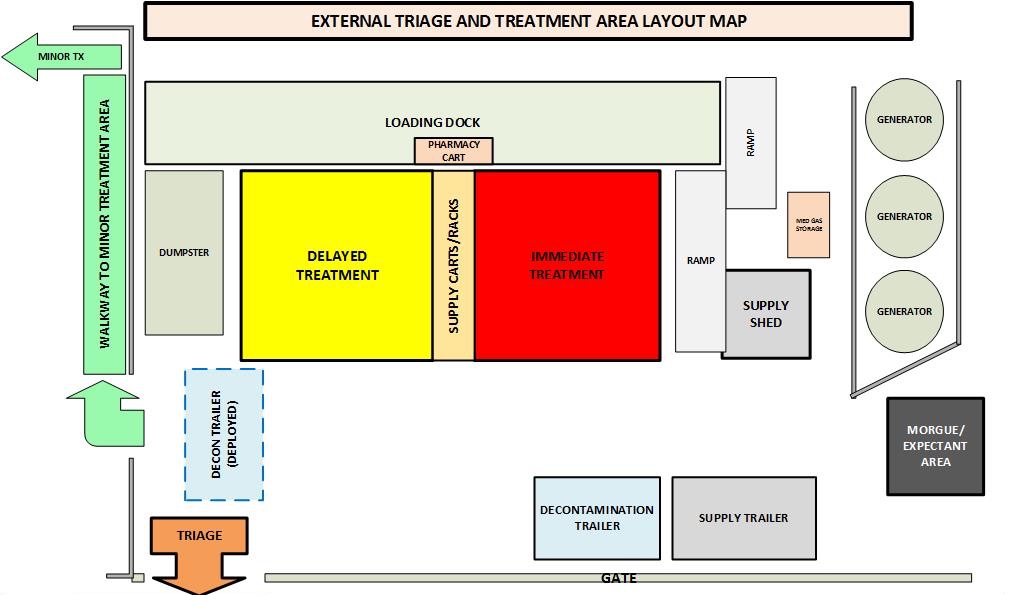 5. Map / Sketch (Attach sketch showing the total area of operations, the incident site/area, impacted and threatened areas, 
and/or other graphics depicting situational status and resource assignment, as needed.) See Attached  (INCLUDE MAPS OF WHAT ARE HELPFUL HERE SUCH AS TRIAGE AREAS, OR TREATMENT AREAS, ETC.)6. Current Hospital Incident Management Team (fill in additional positions as appropriate)6. Current Hospital Incident Management Team (fill in additional positions as appropriate)7. Incident ObjectivesIdentify extent of loss of water and consider evacuationMaintain patient care capabilitiesMinimize impact on hospital operations and clinical servicesCommunicate the situation status to patients, staff, Medical and Health Operational Area Coordinator (MHOAC) and the public7. Incident ObjectivesIdentify extent of loss of water and consider evacuationMaintain patient care capabilitiesMinimize impact on hospital operations and clinical servicesCommunicate the situation status to patients, staff, Medical and Health Operational Area Coordinator (MHOAC) and the public8. Summary of Current and Planned Actions8. Summary of Current and Planned ActionsTimeactions0805Activated Emergency Operations Plan and the Hospital Command Center0810Activated Command Staff and General Staff Chief positions (see box 3)0820Held Incident Briefing with Command and General staffP9. Summary of Resources Requested and Assigned9. Summary of Resources Requested and Assigned9. Summary of Resources Requested and Assigned9. Summary of Resources Requested and Assigned9. Summary of Resources Requested and AssignedResourceDate / TimeOrderedETADate / Time ArrivedNotes 
(location / assignment / status)10. Prepared by Incident Commander    PRINT NAME:  Louisa May Alcott                                         SIGNATURE: Louisa May Alcott                                                      BRIEFING DATE/TIME: _______0820__________________________________________                                                                                                             FACILITY: St. Elsewhere Hospital10. Prepared by Incident Commander    PRINT NAME:  Louisa May Alcott                                         SIGNATURE: Louisa May Alcott                                                      BRIEFING DATE/TIME: _______0820__________________________________________                                                                                                             FACILITY: St. Elsewhere Hospital10. Prepared by Incident Commander    PRINT NAME:  Louisa May Alcott                                         SIGNATURE: Louisa May Alcott                                                      BRIEFING DATE/TIME: _______0820__________________________________________                                                                                                             FACILITY: St. Elsewhere Hospital10. Prepared by Incident Commander    PRINT NAME:  Louisa May Alcott                                         SIGNATURE: Louisa May Alcott                                                      BRIEFING DATE/TIME: _______0820__________________________________________                                                                                                             FACILITY: St. Elsewhere Hospital10. Prepared by Incident Commander    PRINT NAME:  Louisa May Alcott                                         SIGNATURE: Louisa May Alcott                                                      BRIEFING DATE/TIME: _______0820__________________________________________                                                                                                             FACILITY: St. Elsewhere HospitalNUMBERTITLEINSTRUCTIONS1Incident NameEnter the name assigned to the incident.2Operational PeriodEnter the start date (m/d/y) and time (24-hour clock) and end date and time for the operational period to which the form applies.3Situation SummaryConcise statement of the status and information regarding the current situation.4Health and Safety BriefingEnter the summary of health and safety issues and instructions.5Map / SketchAttach as necessary: floor plans, maps, sketches of impacted area, or response diagrams. North should be at the top of the page unless noted otherwise.6Current Hospital Incident Management Team Enter the names of the individuals assigned to each position directly onto the Hospital Incident Management Team (HIMT) chart. If Unified Command is being used, split the Incident Commander box and indicate agency for each of the Incident Commanders listed. 7Incident ObjectivesEnter the objectives used for the incident. 8Summary of Current and Planned ActionsEnter the current and planned actions and time (24-hour clock) they may or did occur. If additional pages are needed, use a blank sheet or another HICS 201 (page 3), and adjust page numbers accordingly. 9Summary of Resources Requested and AssignedEnter information about the resources allocated to the incident. If additional pages are needed, use a blank sheet or another HICS 201 (page 4), and adjust page numbers accordingly.9ResourceEnter the number and category, kind, or type of resource ordered.9Date / Time OrderedEnter the date (m/d/y) and time (24-hour clock) the resource was ordered.9ETAEnter the estimated time of arrival (ETA) to the incident (24-hour clock).9Date / Time ArrivedEnter the date (m/d/y) and time (24-hour clock) the resource arrived.9NotesEnter notes such as the assigned location of the resource and/or the actual assignment and status.10Prepared byIncident CommanderEnter the name and signature of the person preparing the form. Enter date (m/d/y), time prepared (24-hour clock), and facility.  